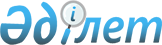 "2013-2015 жылдарға арналған аудандық бюджет туралы" 2012 жылғы 21 желтоқсандағы № 10-2 шешімге өзгерістер енгізу туралы
					
			Күшін жойған
			
			
		
					Шығыс Қазақстан облысы Көкпекті аудандық мәслихатының 2013 жылғы 10 сәуірдегі N 13-5/1 шешімі. Шығыс Қазақстан облысының Әділет департаментінде 2013 жылғы 23 сәуірде N 2933 болып тіркелді. Шешімнің қабылдау мерзімінің өтуіне байланысты қолдану тоқтатылды (Көкпекті аудандық мәслихатының 2013 жылғы 28 желтоқсандағы N 204 хаты)      Ескерту. Шешімнің қабылдау мерзімінің өтуіне байланысты қолдану тоқтатылды (Көкпекті аудандық мәслихатының 28.12.2013 N 204 хаты).      РҚАО ескертпесі.

      Құжаттың мәтінінде түпнұсқаның пунктуациясы мен орфографиясы сақталған.      Қазақстан Республикасының 2008 жылғы 4 желтоқсандағы Бюджет кодексінің 106 бабының 4 тармағына және 109 бабына, «Қазақстан Республикасындағы жергілікті мемлекеттік басқару және өзін-өзі басқару туралы» Қазақстан Республикасының 2001 жылғы 23 қаңтардағы Заңының 6-бабы 1-тармағының 1) тармақшасына сәйкес Көкпекті аудандық мәслихаты ШЕШТІ:

      1. «2013-2015 жылдарға арналған аудандық бюджет туралы» аудандық мәслихатының 2012 жылғы 21 желтоқсандағы № 10-2 шешіміне (Нормативтік құқықтық актілердің мемлекеттік тіркеу Тізілімінде 2013 жылғы 4 қаңтарда № 2804 тіркелген, «Жұлдыз» - «Новая жизнь» газетінің 2013 жылғы 27 қаңтардағы № 8, 2013 жылғы 3 ақпандағы № 10, 2013 жылғы 10 ақпандағы № 12, 2013 жылғы 17 ақпандағы № 14, 2013 жылғы 24 ақпандағы № 16 сандарында жарияланды) мынадай өзгерістер енгізілсін:



      1 тармақта:

      1) тармақша жаңа редакцияда жазылсын:

      «1) кірістер – 3 721 872,0 мың теңге, соның ішінде:

      салықтық түсімдер – 617 700,0 мың теңге;

      салықтық емес түсімдер – 7 300,0 мың теңге, соның ішінде:

      бюджеттік кредиттер бойынша сыйақылар – 6,0 мың теңге;

      негізгі капиталды сатудан түсетін түсімдер – 18 500,0 мың теңге;

      трансферттердің түсімдері – 3 073 132,0 мың теңге, соның ішінде:

      субвенциялар – 2 376 376,0 мың теңге;

      бюджеттік кредиттерді өтеу – 5 240,0 мың теңге;

      бюджет қаражаттарының пайдаланылатын қалдықтары – 6825,4 мың теңге;»;

      2) тармақша жаңа редакцияда жазылсын:

      «2) шығындар – 3 719 457,4 мың теңге, соның ішінде:

      жергілікті атқарушы органдардың қарыздар бойынша сыйақылар мен өзге де төлемдерді төлеу бойынша борышына қызмет көрсету – 6,0 мың теңге;»;



      аталған шешімнің 1 қосымшасы осы шешімнің 1 қосымшасына сәйкес жаңа редакцияда жазылсын.



      2. Осы шешім 2013 жылғы 1 қаңтардан бастап қолданысқа енгізіледі.      Сессия төрайымы                            Е. Сихварт      Көкпекті аудандық

      мәслихатының хатшысы                       Р. Беспаев

Көкпекті аудандық мәслихатының

2013 жылғы 10 сәуірдегі

№ 13-5/1 сессия шешіміне

№ 1 қосымшаКөкпекті аудандық мәслихатының

2012 жылғы 21 желтоқсандағы

№ 10-2 сессия шешіміне

№ 1 қосымша 2013 жылға арналған аудандық бюджет
					© 2012. Қазақстан Республикасы Әділет министрлігінің «Қазақстан Республикасының Заңнама және құқықтық ақпарат институты» ШЖҚ РМК
				СанатСанатСанатСанатСомасы

(мың теңге)СыныпСыныпСыныпСомасы

(мың теңге)Кіші сыныпКіші сыныпСомасы

(мың теңге)Кірістер атауыСомасы

(мың теңге)І. КІРІСТЕР3 721 872,01Салықтық түсімдер617 700,001Табыс салығы274 060,02Жеке табыс салығы274 060,003Әлеуметтік салық210 043,01Әлеуметтік салық210 043,004Меншікке салынатын салықтар117 965,01Мүлікке салынатын салықтар66 500,03Жер салығы4 877,04Көлік құралдарына салынатын салық42 702,05Бірыңғай жер салығы3 886,005Тауарларға, жұмыстарға және қызметтерге салынатын iшкi салықтар13 190,02Акциздер3 831,03Табиғи және басқа ресурстарды пайдаланғаны үшін түсетін түсімдер3 483,04Кәсіпкерлік және кәсіби қызметті жүргізгені үшін алынатын алымдар5 715,05Ойын бизнесіне салық161,008Заңдық мәнді іс-әрекеттерді жасағаны және (немесе) оған уәкілеттігі бар мемлекеттік органдар немесе лауазымды адамдар құжаттар бергені үшін алынатын міндетті төлемдер2 442,01Мемлекеттік баж2 442,02Салықтық емес түсімдер7 300,001Мемлекеттік меншіктен түсетін кірістер606,05Мемлекет меншігінде мүлікті жалға беруден түсетін кірістер600,07Мемлекеттік бюджеттен берілген кредиттер бойынша сыйақылар6,002Мемлекеттік бюджеттен қаржыландырылатын мемлекеттік мекемелердің тауарларды (жұмыстарды, қызметтерді) өткізуінен түсетін түсімдер2 200,01Мемлекеттік бюджеттен қаржыландырылатын мемлекеттік мекемелердің тауарларды (жұмыстарды, қызметтерді) өткізуінен түсетін түсімдер2 200,006Басқа да салықтық емес түсімдер4 494,01Басқа да салықтық емес түсімдер4 494,03Негізгі капиталды сатудан түсетін түсімдер18 500,003Жерді және материалдық емес активтерді сату18 500,01Жерді сату18 500,04Трансферттердің түсімдері3 073 132,002Мемлекеттік басқарудың жоғары тұрған органдарынан түсетін трансферттер3 073 132,02Облыстық бюджеттен түсетін трансферттер3 073 132,05Бюджеттік кредиттерді өтеу5 240,001Бюджеттік кредиттерді өтеу5 240,01Мемлекеттік бюджеттен берілген бюджеттік кредиттерді өтеу5 240,07Қарыздар түсімі33 755,001Мемлекеттік ішкі қарыздар33 755,02Қарыз алу келісім-шарттары33 755,08Бюджет қаражаттарының пайдаланылатын қалдықтары6 825,401Бюджет қаражаты қалдықтары6 825,41Бюджет қаражатының бос қалдықтары6 825,4Функционалдық топФункционалдық топФункционалдық топФункционалдық топФункционалдық топСомасы

(мың теңге)Кіші функцияКіші функцияКіші функцияКіші функцияСомасы

(мың теңге)Бюджеттік бағдарламалардың әкімшісіБюджеттік бағдарламалардың әкімшісіБюджеттік бағдарламалардың әкімшісіСомасы

(мың теңге)БағдарламаБағдарламаСомасы

(мың теңге)АтауыСомасы

(мың теңге)ІІ. ШЫҒЫНДАР3 719 457,401Жалпы сипаттағы мемлекеттiк қызметтер342 173,01Мемлекеттiк басқарудың жалпы функцияларын орындайтын өкiлдi, атқарушы және басқа органдар294 592,0112Аудан (облыстық маңызы бар қала) мәслихатының аппараты20 314,0001Аудан (облыстық маңызы бар қала) мәслихатының қызметін қамтамасыз ету жөніндегі қызметтер14 176,0003Мемлекеттік органның күрделі шығыстары6 138,0122Аудан (облыстық маңызы бар қала) әкімінің аппараты84 236,0001Аудан (облыстық маңызы бар қала) әкімінің қызметін қамтамасыз ету жөніндегі қызметтер76 862,0002Ақпараттық жүйелер құру2 600,0003Мемлекеттік органның күрделі шығыстары4 774,0123Қаладағы аудан, аудандық маңызы бар қала, кент, ауыл (село), ауылдық (селолық) округ әкімінің аппараты190 042,0001Қаладағы аудан, аудандық маңызы бар қаланың, кент, ауыл (село), ауылдық (селолық) округ әкімінің қызметін қамтамасыз ету жөніндегі қызметтер179 946,3022Мемлекеттік органның күрделі шығыстары10 095,72Қаржылық қызмет33 693,0452Ауданның (облыстық маңызы бар қаланың) қаржы бөлімі33 693,0001Ауданның (облыстық маңызы бар қаланың) бюджетін орындау және ауданның (облыстық маңызы бар қаланың) коммуналдық меншігін басқару саласындағы мемлекеттік саясатты іске асыру жөніндегі қызметтер14 718,0003Салық салу мақсатында мүлікті бағалауды жүргізу375,0010Жекешелендіру, коммуналдық меншікті басқару, жекешелендіруден кейінгі қызмет және осыған байланысты дауларды реттеу150,0011Коммуналдық меншікке түскен мүлікті есепке алу, сақтау, бағалау және сату150,0018Мемлекеттік органның күрделі шығыстары300,0028Коммуналдық меншікке мүлікті сатып алу18 000,05Жоспарлау және статистикалық қызмет13 888,0453Ауданның (облыстық маңызы бар қаланың) экономика және бюджеттік жоспарлау бөлімі13 888,0001Экономикалық саясатты, мемлекеттік жоспарлау жүйесін қалыптастыру және дамыту және ауданды (облыстық маңызы бар қаланы) басқару саласындағы мемлекеттік саясатты іске асыру жөніндегі қызметтер13 387,0004Мемлекеттік органның күрделі шығыстары501,002Қорғаныс16 470,01Әскери мұқтаждар7 690,0122Аудан (облыстық маңызы бар қала) әкімінің аппараты7 690,0005Жалпыға бірдей әскери міндетті атқару шеңберіндегі іс-шаралар7 690,02Төтенше жағдайлар жөнiндегi жұмыстарды ұйымдастыру8 780,0122Аудан (облыстық маңызы бар қала) әкімінің аппараты8 780,0006Аудан (облыстық маңызы бар қала) ауқымындағы төтенше жағдайлардың алдын алу және оларды жою5 080,0007Аудандық (қалалық) ауқымдағы дала өрттерінің, сондай-ақ мемлекеттік өртке қарсы қызмет органдары құрылмаған елдi мекендерде өрттердің алдын алу және оларды сөндіру жөніндегі іс-шаралар3 700,003Қоғамдық тәртіп, қауіпсіздік, құқықтық, сот, қылмыстық-атқару қызметі800,09Қоғамдық тәртіп және қауіпсіздік саласындағы басқа да қызметтер800,0458Ауданның (облыстық маңызы бар қаланың) тұрғын үй-коммуналдық шаруашылығы, жолаушылар көлігі және автомобиль жолдары бөлімі800,0021Елдi мекендерде жол жүрісі қауiпсiздiгін қамтамасыз ету800,004Бiлiм беру2 045 371,41Мектепке дейiнгi тәрбие және оқыту162 572,0464Ауданның (облыстық маңызы бар қаланың) білім бөлімі162 572,0009Мектепке дейінгі тәрбие ұйымдарының қызметін қамтамасыз ету66 072,0040Мектепке дейінгі білім беру ұйымдарында мемлекеттік білім беру тапсырысын іске асыруға96 500,02Бастауыш, негізгі орта және жалпы орта білім беру1 792 453,6464Ауданның (облыстық маңызы бар қаланың) білім бөлімі1 792 453,6003Жалпы білім беру1 753 168,6006Балаларға қосымша білім беру39 285,09Бiлiм беру саласындағы өзге де қызметтер90 345,8464Ауданның (облыстық маңызы бар қаланың) білім бөлімі90 345,8001Жергілікті деңгейде білім беру саласындағы мемлекеттік саясатты іске асыру жөніндегі қызметтер10 537,4005Ауданның (облыстық маңызы бар қаланың) мемлекеттік білім беру мекемелер үшін оқулықтар мен оқу-әдiстемелiк кешендерді сатып алу және жеткізу10 046,0007Аудандық (қалалық) ауқымдағы мектеп олимпиадаларын және мектептен тыс іс-шараларды өткiзу4 000,0015Жетім баланы (жетім балаларды) және ата-аналарының қамқорынсыз қалған баланы (балаларды) күтіп-ұстауға асыраушыларына ай сайынғы ақшалай қаражат төлемдері10 414,0020Үйде оқытылатын мүгедек балаларды жабдықпен, бағдарламалық қамтыммен қамтамасыз ету 600,0067Ведомстволық бағыныстағы мемлекеттік мекемелерінің және ұйымдарының күрделі шығыстары52 781,4068Халықтың компьютерлік сауаттылығын арттыруды қамтамасыз ету1 967,005Денсаулық сақтау75,09Денсаулық сақтау саласындағы өзге де қызметтер75,0123Қаладағы аудан, аудандық маңызы бар қала, кент, ауыл (село), ауылдық (селолық) округ әкімінің аппараты75,0002Ерекше жағдайларда сырқаты ауыр адамдарды дәрігерлік көмек көрсететін ең жақын денсаулық сақтау ұйымына жеткізуді ұйымдастыру75,006Әлеуметтiк көмек және әлеуметтiк қамсыздандыру248 570,42Әлеуметтiк көмек218 670,0451Ауданның (облыстық маңызы бар қаланың) жұмыспен қамту және әлеуметтік бағдарламалар бөлімі218 670,0002Еңбекпен қамту бағдарламасы34 835,0004Ауылдық жерлерде тұратын денсаулық сақтау, білім беру, әлеуметтік қамтамасыз ету, мәдениет, спорт және ветеринар мамандарына отын сатып алуға Қазақстан Республикасының заңнамасына сәйкес әлеуметтік көмек көрсету0,0005Мемлекеттік атаулы әлеуметтік көмек29 100,0006Тұрғын үй көмегі6 000,0007Жергілікті өкілетті органдардың шешімі бойынша мұқтаж азаматтардың жекелеген топтарына әлеуметтік көмек68 127,0010Үйден тәрбиеленіп оқытылатын мүгедек балаларды материалдық қамтамасыз ету4 985,0014Мұқтаж азаматтарға үйде әлеуметтiк көмек көрсету50 348,001618 жасқа дейінгі балаларға мемлекеттік жәрдемақылар21 315,0017Мүгедектерді оңалту жеке бағдарламасына сәйкес, мұқтаж мүгедектерді міндетті гигиеналық құралдармен және ымдау тілі мамандарының қызмет көрсетуін, жеке көмекшілермен қамтамасыз ету3 960,0023Жұмыспен қамту орталықтарының қызметін қамтамасыз ету0,09Әлеуметтiк көмек және әлеуметтiк қамтамасыз ету салаларындағы өзге де қызметтер29 900,4451Ауданның (облыстық маңызы бар қаланың) жұмыспен қамту және әлеуметтік бағдарламалар бөлімі29 900,4001Жергілікті деңгейде халық үшін әлеуметтік бағдарламаларды жұмыспен қамтуды қамтамасыз етуді іске асыру саласындағы мемлекеттік саясатты іске асыру жөніндегі қызметтер25 525,4011Жәрдемақыларды және басқа да әлеуметтік төлемдерді есептеу, төлеу мен жеткізу бойынша қызметтерге ақы төлеу3 775,0021Мемлекеттік органның күрделі шығыстары300,0067Ведомстволық бағыныстағы мемлекеттік мекемелерінің және ұйымдарының күрделі шығыстары300,007Тұрғын үй-коммуналдық шаруашылық442 812,01Тұрғын үй шаруашылығы42 917,5458Ауданның (облыстық маңызы бар қаланың) тұрғын үй-коммуналдық шаруашылығы, жолаушылар көлігі және автомобиль жолдары бөлімі20 525,0003Мемлекеттік тұрғын үй қорының сақталуын ұйымдастыру9 000,0004Азаматтардың жекелеген санаттарын тұрғын үймен қамтамасыз ету11 525,0005Авариялық және ескі тұрғын үйлерді бұзу0,0464Ауданның (облыстық маңызы бар қаланың) білім бөлімі0,0026Жұмыспен қамту-2020 бағдарламасы бойынша ауылдық елді мекендерді дамыту шеңберінде объектілерді жөндеу0,0466Ауданның (облыстық маңызы бар қаланың) сәулет, қала құрылысы және құрылыс бөлімі22 392,5003Мемлекеттік коммуналдық тұрғын үй қорының тұрғын үйін жобалау, салу және (немесе) сатып алу21 500,0004Инженерлік коммуникациялық инфрақұрылымды жобалау, дамыту, жайластыру және (немесе) сатып алу501,0072Жұмыспен қамту-2020 бағдарламасы шеңберінде тұрғын жай салу және (немесе) сатып алу және инженерлік коммуникациялық инфрақұрылымдарды дамыту (немесе) сатып алу0,0074Жұмыспен қамту 2020 бағдарламасының екінші бағыты шеңберінде жетіспейтін инженерлік-коммуникациялық инфрақұрылымды дамытуға мен жайластыруға391,52Коммуналдық шаруашылық336 295,0458Ауданның (облыстық маңызы бар қаланың) тұрғын үй-коммуналдық шаруашылығы, жолаушылар көлігі және автомобиль жолдары бөлімі20 000,0012Сумен жабдықтау және су бөлу жүйесінің қызмет етуі20 000,0466Ауданның (облыстық маңызы бар қаланың) сәулет, қала құрылысы және құрылыс бөлімі316 295,0005Коммуналдық шаруашылығын дамыту106 000,0058Елді мекендердегі сумен жабдықтау және су бұру жүйелерін дамыту210 295,03Елді-мекендерді көркейту63 599,5123Қаладағы аудан, аудандық маңызы бар қала, кент, ауыл (село), ауылдық (селолық) округ әкімінің аппараты54 599,5008Елді мекендерде көшелерді жарықтандыру20 485,0009Елді мекендердің санитариясын қамтамасыз ету14 265,5010Жерлеу орындарын күтіп-ұстау және туысы жоқ адамдарды жерлеу5 465,0011Елді мекендерді абаттандыру мен көгалдандыру14 384,0458Ауданның (облыстық маңызы бар қаланың) тұрғын үй-коммуналдық шаруашылығы, жолаушылар көлігі және автомобиль жолдары бөлімі9 000,0018Елдi мекендердi абаттандыру және көгалдандыру9 000,008Мәдениет, спорт, туризм және ақпараттық кеңістiк262 875,01Мәдениет саласындағы қызмет117 056,0455Ауданның (облыстық маңызы бар қаланың) мәдениет және тілдерді дамыту бөлімі117 056,0003Мәдени-демалыс жұмысын қолдау117 056,02Спорт20 963,0465Ауданның (облыстық маңызы бар қаланың) Дене шынықтыру және спорт бөлімі20 963,0005Ұлттық және бұқаралық спорт түрлерін дамыту8 483,0006Аудандық (облыстық маңызы бар қалалық) деңгейде спорттық жарыстар өткiзу4 480,0007Әртүрлi спорт түрлерi бойынша аудан (облыстық маңызы бар қала) құрама командаларының мүшелерiн дайындау және олардың облыстық спорт жарыстарына қатысуы8 000,03Ақпараттық кеңiстiк38 024,0455Ауданның (облыстық маңызы бар қаланың) мәдениет және тілдерді дамыту бөлімі26 629,0006Аудандық (қалалық) кiтапханалардың жұмыс iстеуi23 129,0007Мемлекеттік тілді және Қазақстан халықтарының басқа да тілдерін дамыту3 500,0456Ауданның (облыстық маңызы бар қаланың) ішкі саясат бөлімі11 395,0002Газеттер мен журналдар арқылы мемлекеттік ақпараттық саясат жүргізу жөніндегі қызметтер8 895,0005Телерадио хабарларын тарату арқылы мемлекеттік ақпараттық саясатты жүргізу жөніндегі қызметтер2 500,09Мәдениет, спорт, туризм және ақпараттық кеңiстiктi ұйымдастыру жөнiндегi өзге де қызметтер86 832,0455Ауданның (облыстық маңызы бар қаланың) мәдениет және тілдерді дамыту бөлімі58 958,0001Жергілікті деңгейде тілдерді және мәдениетті дамыту саласындағы мемлекеттік саясатты іске асыру жөніндегі қызметтер6 958,0032Ведомстволық бағыныстағы мемлекеттік мекемелерінің және ұйымдарының күрделі шығыстары52 000,0456Ауданның (облыстық маңызы бар қаланың) ішкі саясат бөлімі19 891,0001Жергілікті деңгейде ақпарат, мемлекеттілікті нығайту және азаматтардың әлеуметтік сенімділігін қалыптастыру саласында мемлекеттік саясатты іске асыру жөніндегі қызметтер14 125,0003Жастар саясаты саласында іс-шараларды іске асыру3 441,0006Мемлекеттік органның күрделі шығыстары2 325,0465Ауданның (облыстық маңызы бар қаланың) Дене шынықтыру және спорт бөлімі7 983,0001Жергілікті деңгейде дене шынықтыру және спорт саласындағы мемлекеттік саясатты іске асыру жөніндегі қызметтер7 983,010Ауыл, су, орман, балық шаруашылығы, ерекше қорғалатын табиғи аумақтар, қоршаған ортаны және жануарлар дүниесін қорғау, жер қатынастары116 314,01Ауыл шаруашылығы32 224,0453Ауданның (облыстық маңызы бар қаланың) экономика және бюджеттік жоспарлау бөлімі7 213,0099Мамандардың әлеуметтік көмек көрсетуі жөніндегі шараларды іске асыру7 213,0474Ауданның (облыстық маңызы бар қаланың) ауыл шаруашылығы және ветеринария бөлімі25 011,0001Жергілікті деңгейде ауыл шаруашылығы және ветеринария саласындағы мемлекеттік саясатты іске асыру жөніндегі қызметтер20 411,0003Мемлекеттік органның күрделі шығыстары3 600,0012Ауыл шаруашылығы жануарларын бірдейлендіру жөніндегі іс-шараларды жүргізу1 000,06Жер қатынастары10 620,0463Ауданның (облыстық маңызы бар қаланың) жер қатынастары бөлімі10 620,0001Аудан (облыстық маңызы бар қала) аумағында жер қатынастарын реттеу саласындағы мемлекеттік саясатты іске асыру жөніндегі қызметтер10 425,0007Мемлекеттік органның күрделі шығыстары195,09Ауыл, су, орман, балық шаруашылығы және қоршаған ортаны қорғау мен жер қатынастары саласындағы өзге де қызметтер73 470,0474Ауданның (облыстық маңызы бар қаланың) ауыл шаруашылығы және ветеринария бөлімі73 470,0013Эпизоотияға қарсы іс-шаралар жүргізу73 470,011Өнеркәсіп, сәулет, қала құрылысы және құрылыс қызметі27 582,02Сәулет, қала құрылысы және құрылыс қызметі27 582,0466Ауданның (облыстық маңызы бар қаланың) сәулет, қала құрылысы және құрылыс бөлімі27 582,0001Құрылыс, облыс қалаларының, аудандарының және елді мекендерінің сәулеттік бейнесін жақсарту саласындағы мемлекеттік саясатты іске асыру және ауданның (облыстық маңызы бар қаланың) аумағын оңтайлы және тиімді қала құрылыстық игеруді қамтамасыз ету жөніндегі қызметтер10 348,0013Аудан аумағында қала құрылысын дамытудың кешенді схемаларын, аудандық (облыстық) маңызы бар қалалардың, кенттердің және өзге де ауылдық елді мекендердің бас жоспарларын әзірлеу16 600,0015Мемлекеттік органның күрделі шығыстары634,012Көлiк және коммуникация151 858,41Автомобиль көлiгi150 858,4123Қаладағы аудан, аудандық маңызы бар қала, кент, ауыл (село), ауылдық (селолық) округ әкімінің аппараты5 079,0013Аудандық маңызы бар қалаларда, кенттерде, ауылдарда (селоларда), ауылдық (селолық) округтерде автомобиль жолдарының жұмыс істеуін қамтамасыз ету5 079,0458Ауданның (облыстық маңызы бар қаланың) тұрғын үй-коммуналдық шаруашылығы, жолаушылар көлігі және автомобиль жолдары бөлімі145 779,4023Автомобиль жолдарының жұмыс істеуін қамтамасыз ету145 779,49Көлiк және коммуникациялар саласындағы өзге де қызметтер1 000,0458Ауданның (облыстық маңызы бар қаланың) тұрғын үй-коммуналдық шаруашылығы, жолаушылар көлігі және автомобиль жолдары бөлімі1 000,0024Кентiшiлiк (қалаiшiлiк), қала маңындағы ауданiшiлiк қоғамдық жолаушылар тасымалдарын ұйымдастыру1 000,013Басқалар61 571,73Кәсiпкерлiк қызметтi қолдау және бәсекелестікті қорғау10 058,0469Ауданның (облыстық маңызы бар қаланың) кәсіпкерлік бөлімі10 058,0001Жергілікті деңгейде кәсіпкерлік пен өнеркәсіпті дамыту саласындағы мемлекеттік саясатты іске асыру жөніндегі қызметтер8 908,0003Кәсіпкерлік қызметті қолдау1 000,0004Мемлекеттік органның күрделі шығыстары150,09Басқалар51 513,7123Қаладағы аудан, аудандық маңызы бар қала, кент, ауыл (село), ауылдық (селолық) округ әкімінің аппараты27 839,0040«Өңірлерді дамыту» Бағдарламасы шеңберінде өңірлерді экономикалық дамытуға жәрдемдесу бойынша шараларды іске іске асыру27 839,0452Ауданның (облыстық маңызы бар қаланың) қаржы бөлімі6 000,0012Ауданның (облыстық маңызы бар қаланың) жергілікті атқарушы органының резерві6 000,0458Ауданның (облыстық маңызы бар қаланың) тұрғын үй-коммуналдық шаруашылығы, жолаушылар көлігі және автомобиль жолдары бөлімі17 674,7001Жергілікті деңгейде тұрғын үй-коммуналдық шаруашылығы, жолаушылар көлігі және автомобиль жолдары саласындағы мемлекеттік саясатты іске асыру жөніндегі қызметтер13 835,7013Мемлекеттік органның күрделі шығыстары3 839,014Борышқа қызмет көрсету6,01Борышқа қызмет көрсету6,0452Ауданның (облыстық маңызы бар қаланың) қаржы бөлімі6,0013Жергілікті атқарушы органдардың облыстық бюджеттен қарыздар бойынша сыйақылар мен өзге де төлемдерді төлеу бойынша борышына қызмет көрсету6,015Трансферттер2 978,51Трансферттер2 978,5452Ауданның (облыстық маңызы бар қаланың) қаржы бөлімі2 978,5006Нысаналы пайдаланылмаған (толық пайдаланылмаған) трансферттерді қайтару821,5024Мемлекеттік органдардың функцияларын мемлекеттік басқарудың төмен тұрған деңгейлерінен жоғарғы деңгейлерге беруге байланысты жоғары тұрған бюджеттерге берілетін ағымдағы нысаналы трансферттер2 157,0ІІІ. Таза бюджеттік несиелендіру33 755,010Ауыл, су, орман, балық шаруашылығы, ерекше қорғалатын табиғи аумақтар, қоршаған ортаны және жануарлар дүниесін қорғау, жер қатынастары33 755,0453Ауданның (облыстық маңызы бар қаланың) экономика және бюджеттік жоспарлау бөлімі33 755,0006Мамандарды әлеуметтік қолдау шараларын іске асыру үшін бюджеттік кредиттер33 755,0IV. Қаржы активтері операциясының сальдосы4 000,013Басқалар4 000,0458Ауданның (облыстық маңызы бар қаланың) тұрғын үй-коммуналдық шаруашылығы, жолаушылар көлігі және автомобиль жолдары бөлімі4 000,0065Заңды тұлғалардың жарғылық капиталын қалыптастыру немесе ұлғайту4 000,0V. Бюджет дефициті (профициті)-35 340,4VI. Бюджет дефицитін қаржыландыру (профицитті пайдалану)35 340,416Қарыздарды өтеу5 240,01Қарыздарды өтеу5 240,0452Ауданның (облыстық маңызы бар қаланың) қаржы бөлімі5 240,0008Жергілікті атқарушы органның жоғары тұрған бюджет алдындағы борышын өтеу5 240,0